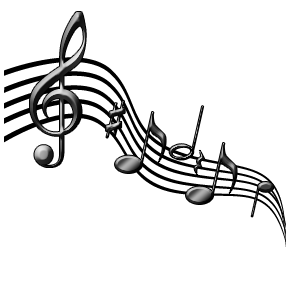 Freedom Band BoostersOctober MinutesOctober 8, 2014In Attendance:  Shannon Dingus, Lisa Strother, Trace Jenkins, Linda Whitaker, Mark Scheyder, Ji-Hyun Ahn, Scott Philben, Susan Bean, Leslie SuggOpening:  Shannon Dingus, Booster President, opened the meeting at 7:05 p.m.   Shannon thanked everyone for a great start to the season.  Shannon presented Tag Day breakdown to Board.  Board discussed the attire of some of the participants.  Suggestion was made that the different departments should be dressing more appropriately during this Tag Day event.  Board briefly discussed end of season banquet.   Minutes Approval:  Lisa Strother presented the September Meeting Minutes.  Motion to approve minutes was made by Lisa Strother and seconded by Linda Whitaker.Treasurer’s Report:  Trace distributed and reviewed current report with board.  Linda Whitaker made motion to approve September Treasurer’s Report, Susan Bean seconded motion.VP of Operations Report:  Susan discussed the End of Season banquet.  The decision was made to do an Italian Potluck.  She will put together a Sign Up Genius.  We will serve water only.  Lisa will check on black table clothes and Italian Cart paintings.  Second order of spirit wear will be placed.  Reston T-shirt will not be doing the printing since we do not meet the minimum.  Diane Hill will be running the order (Ms. Di Creations).  Car magnets and sponsor shirts are done.  Board discussed distribution of shirts to freshmen parents first.  Magnets will be sold for $10 with $5 going to student accounts.   We also have seat cushions and license covers that can be sold.    There is a possibility that we will not host AIA/Freedom Fest this year.  We will be hosting the 2nd annual Jazz Night.VP of Logistics Report:Trucks and drivers are set for competition. Fundraising:Charity Mania is due October 10th.  Mary Ann Branch is working on getting Poinsettia sale going.  The Citrus sale starts October 9th-24th.  Fruit will be delivered November 17th-20th.VP of Color Guard/Winter Guard Report:The consignment shop has sold about $900 work of flags.Mr. Galway’s Report:  No report. Other New Business:  Lisa will bring updated bylaws to next meeting for signatures.Important Dates:Homecoming Game – October 10thParade of Champion – October 18thHome Football Game – Senior Night – October 24thVA Beach Competition – October 25thMarching Band Assessment – November 1stEnd of Season Banquet – November 6thBand Booster Meeting – November 10thClosing Remarks: Motion to close meeting made by Trace Jenkins at 8:20 pm., seconded by Ji-Hyun Ahn.  The next Board meeting is scheduled for Monday, November 10, 2014 at 7 p.m.Respectfully Submitted by Lisa Strother, Secretary